2022©Assumption-Kokusai図版は日本文教出版「情報Ⅰ　図解と実習」より【実習１】アルゴロジックゲームを体験しよう　①「アルゴロジック２」で検索　　「アルゴロジック２」（https://algo.jeita.or.jp/prm/2/index.html）へ移動し、スタートを押す。　②以下の基本操作を参考に、ロボットが旗をとれるように課題を解決する。＜基本操作＞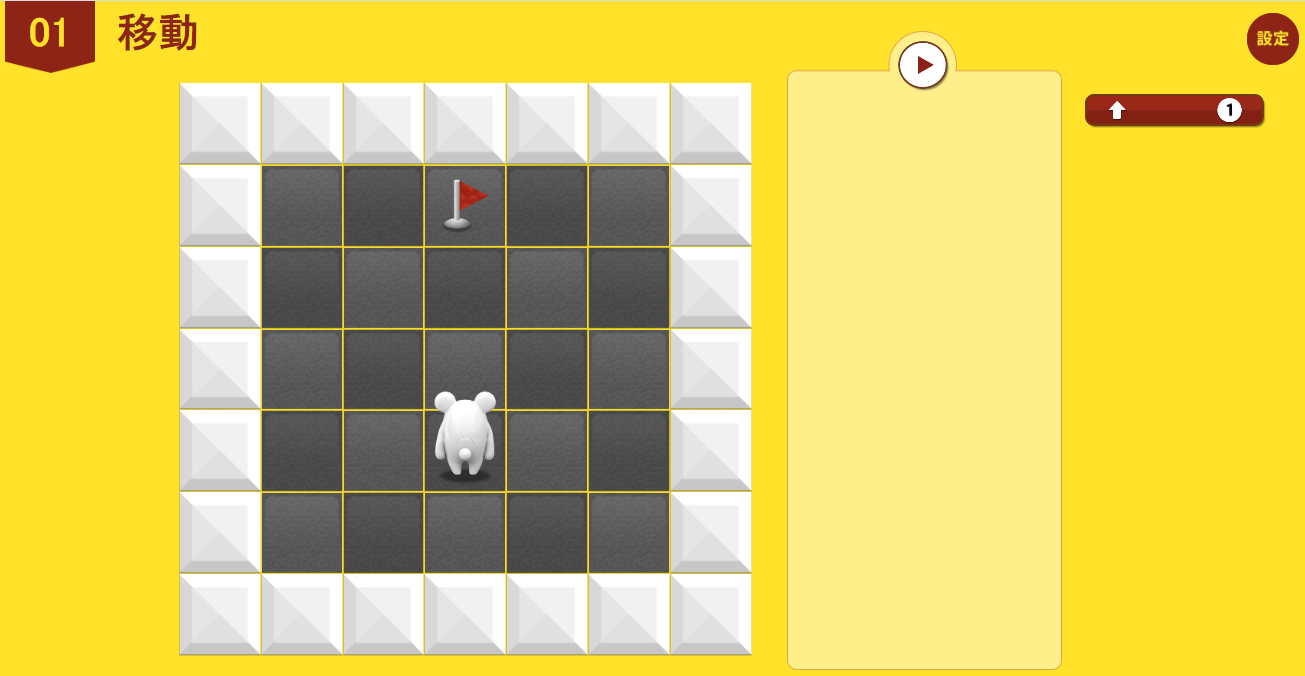 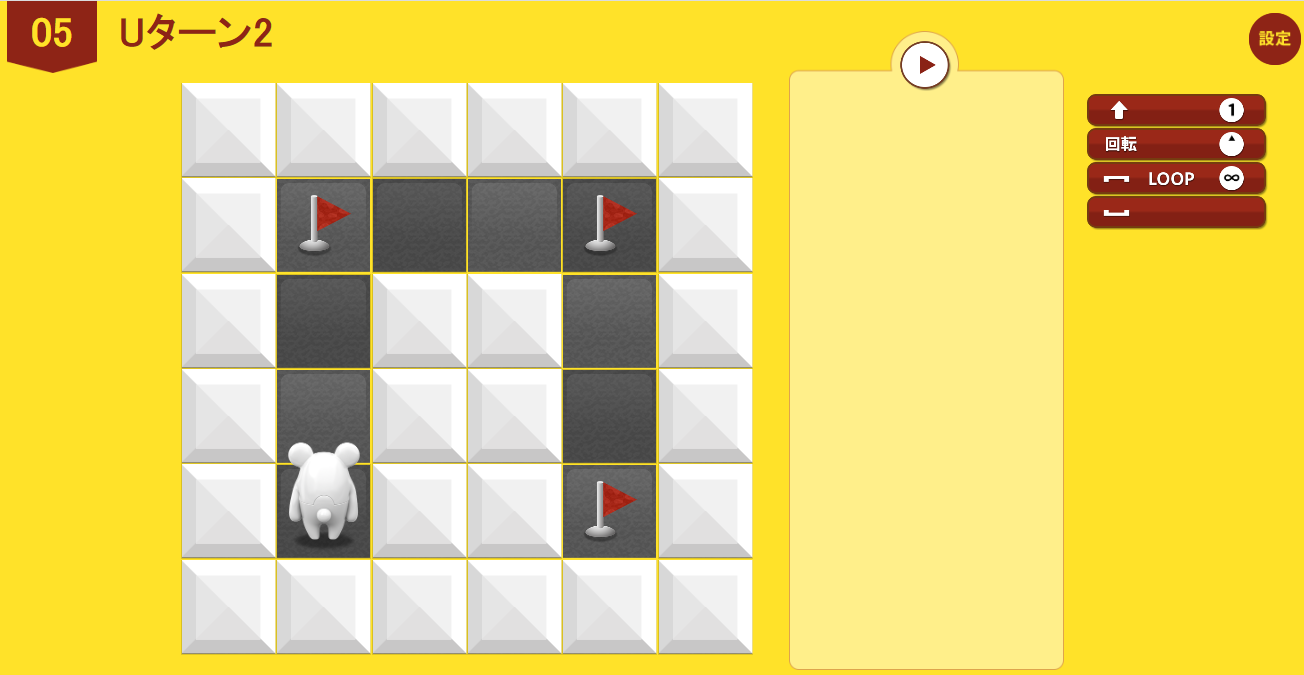 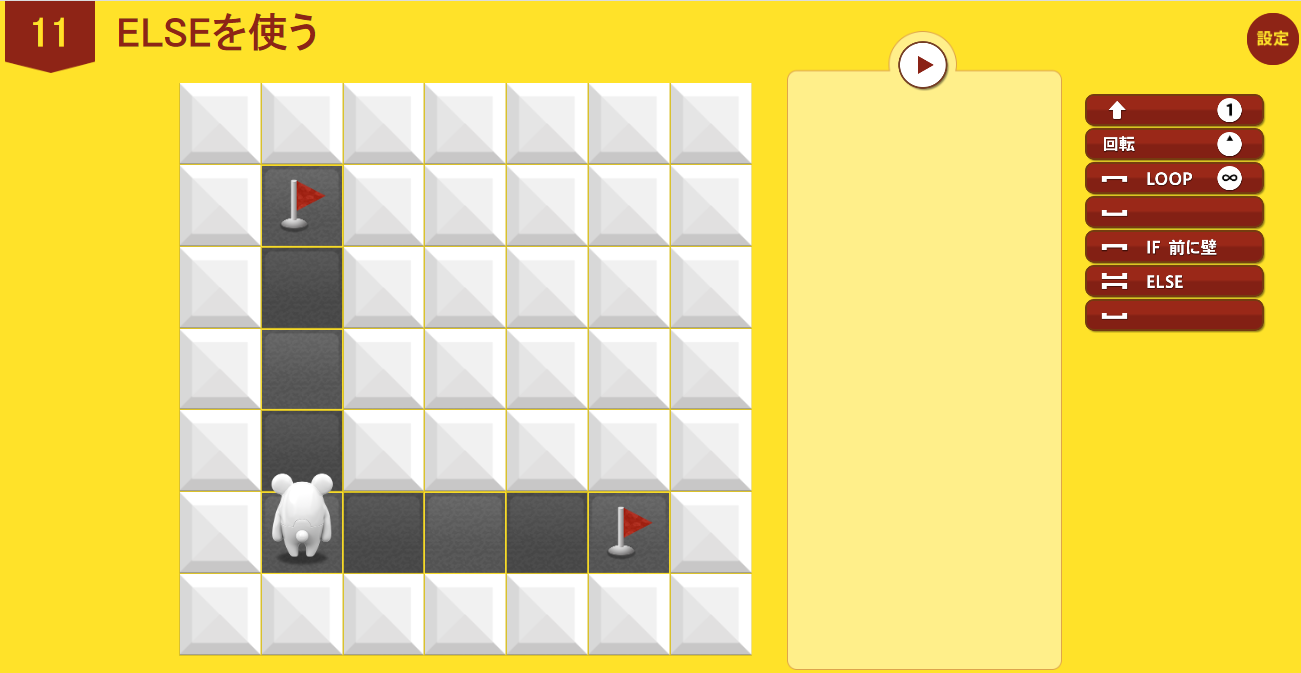 図版はJEITA（https://algo.jeita.or.jp/prm/2/index.html）より【記録の記入】アルゴロジックの課題について、解決できたところまで○をつけてください。（２５分）・もっと進んだ人はここに書いてください。（　　）番（　　　　　　　　　）まで【振り返り】No.12の実習・学習で学んだこと、気づいたこと、考えたことを3行以上書きましょう。情報Ⅰ　No.13アルゴリズム年１組番名前第３章　コンピュータとプログラミング　　第1節コンピュータのしくみ【知識の整理】①コンピュータの構成　１）（　　　　　　　　　）＝コンピュータのうち装置のこと　　・コンピュータ内部の動作のしくみ　　　演算・制御　（　CPU・中央演算処理装置　）＝各装置の制御とデータの演算を行う　　　　↑　 ↓　　　記　　　憶　（　メインメモリ・主記憶装置　）＝データのやり取りのため一時的に↑　　↓　　　　　　入力・出力　（　入力装置・出力装置　）（例）キーボード、マウス、ディスプレイ・周辺機器との接続規格（インターフェイス）＝（例）USB、Wifi、Bluetoothなど２）（　　　　　　　　　）＝コンピュータを動かす命令や手順を記述したプログラム　　　・（　OS・基本ソフトウェア　）（例）Windows、iOS、Androidなど　　　　　＝ソフトとハードの仲介、デバイスドライバ（周辺機器の制御）、CPU・メモリの管理　　　　↓　　　↑　　　・（アプリケーションソフトウェア）（例）文書作成ソフトウェア、表計算ソフトウェアなど　　＝特定の目的実現のために設計・開発されたソフトウェア②ＣＰＵとメモリ　　１）CPUの処理の流れ（命令サイクル）・入力→レジスタに読み込み（フェッチ）→解読（デコード）→実行（エグゼキュート）→出力　２）CPUの高性能化　　　・処理の量　→（ビット数）＝CPUが一度に扱える情報量、主流は32ビットか64ビット　　　　　　　　　・処理の早さ→（クロック周波数）＝CPUが1秒間に発する信号の数（単位Hz）　　　・コアの数　→（マルチコアプロセッサ）＝CPUの処理を行う核を複数搭載し複数で並行処理　３）メインメモリの役割　　　・補助記憶装置からデータを取り出し一旦記憶し、CPUとデータのやり取りをする③ＣＰＵによる演算のしくみ　・（　論理演算　）＝真「1」と偽「0」の2通りであらわされる情報の演算のこと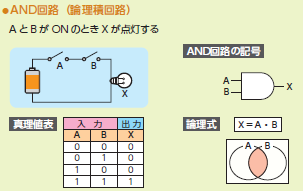 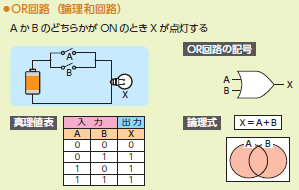 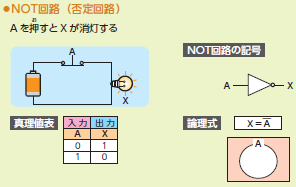 　→3つの基本回路（AND回路、OR回路、NOT回路）の組合せで論理回路を構成する第３章第２節アルゴリズムとプログラム順次処理繰り返し分岐処理応用移動Ｕターン２ＩＦを使う十字右に曲がる無限ループＵターン３知恵の輪方向転換四角の旗ＥＬＳＥを使ううずまきＵターン１十字回廊ＩＦを使う八方向【知識の整理】①アルゴリズム　・（　　　　　　　　　）＝何かを行う時の処理手順のこと　　　　　↓　この手順をもとにプログラミング言語で表現する　＝　手順は重要　・（　プログラム　）＝アルゴリズムをコンピュータが処理できるようにプログラミング言語で記述　　　　　　　　　　　したもの　②アルゴリズムの基本構造　・（　順次構造　）、（　反復構造　）、（　分岐構造　）の3つの組合せで構成ずる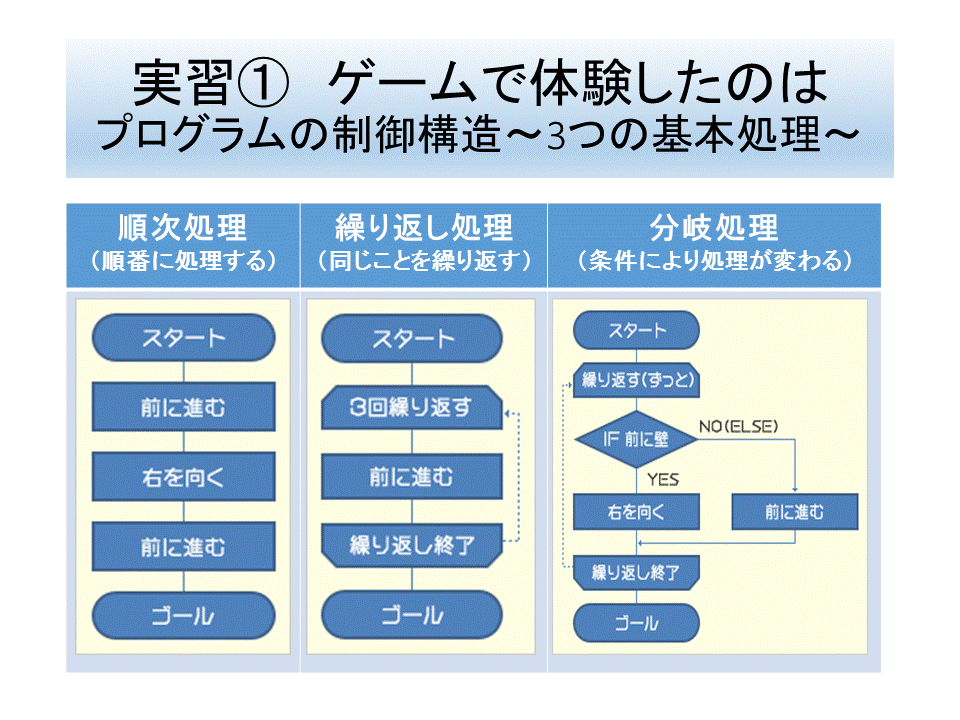 ・アルゴリズムの表現方法＝（　　　　　　　　　）↑の図、アクティビティ図、状態遷移図　